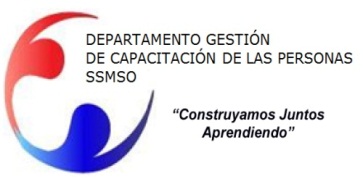 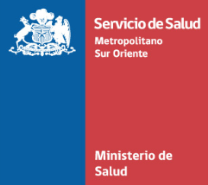 PROGRAMA CURSO  “Kreyol nivel Básico (Presencial)”PÚBLICO OBJETIVO            : Esta capacitación está orientada a todos los funcionarios(as) de la red de Salud Metropolitano Sur Oriente que se desempeñen en áreas clínicas o de atención directa de público.MODALIDAD			    : PresencialFECHAS DE EJECUCIÓN       : 12, 14, 19 de Junio desde 08:30 a 17:30 LUGAR                                  : Dependencias del Departamento de Gestión de Capacitación de las personas de la  Dirección de Servicio de Salud Metropolitano Sur Orientes.OBJETIVO GENERAL DE LA ACTIVIDAD 	Al término del curso el participante podrá comprender y utilizar expresiones comunes, asociadas a las atenciones de la Institución, para poder interactuar a un nivel básico con los usuarios y público de origen haitiano.OBJETIVOS ESPECIFICOSComprender expresiones de uso frecuente relacionadas con asuntos relacionados con los servicios de la Institución. Interpretar las demandas y solicitudes comunes de los usuarios o sus acompañantes relacionados con los servicios brindados. Entregar instrucciones básicas y trámites comunes en la atención de usuarios.CONTENIDOSMódulo 1Los pronombres y forma de conjugación.Vocabulario y combinación con verbos.Vocabulario sanitario.Formación de oración.Módulo 2Indicaciones ingreso prenatalControles prenatalesPróximo control con la matronaAprender los nombre del cuerpo humanoInstrucciones para tomar examen de sangreManejar una comunicación oralManejar una comunicación consultivaAsistente SocialMedicoMatronaRepaso y evaluación de capitulo anteriorIniciando una pregunta (Qué, Cómo, otros)Cómo estás?Quién eres?Que deseas?Tú entiendes EspañolPreguntas y respuestas más usualesAcerca de la familiaCuál es tu dirección?Cuál es tu profesión?Donde Trabajas?Con quien vives?Módulo 3Fecha ultima menstruaciónPedir horaDentalNutriciónTrabajadora socialPsicologíaMedicoRetirar lechePrimer pisoRetirar medicamentosFarmaciaRealizar exámenesQue te dueleDe 1 al 10 cuanto te dueleUso del verbo deberDebes tomar este medicamento cada 8 horasDebes tomar este medicamento cada 4 horasTe voy a colocar una inyecciónPreguntas y Respuestas con el verbo Deber¿Estás embarazada?¿Tú bebe cuanto tiene?Debes alimentarlo solo con leche maternaPreguntas y respuestas con el verbo QuererUso del verbo quererPractica grupalRepaso y evaluación de capitulo anteriorVocabularioDar instruccionesSolicitar documentosRealizar ecografíaTaller gestanteUrgencia HospitalIndicaciones Diada (para él bebe)Pecho libre demandaPedir hora a iniciar lactanciaAseo cordón umbilicalRealizar el primer bañoA urgencia HospitalAbstinencia socialAseo genital con abundante aguaTomar mucho liquidoRégimen livianoRégimen relativoPecho libre demandaTalleres para embarazadasPreparación para el parto y la crianzaPERSONA DE CONTACTO	    : Paula Azócar Espinoza      Correo electrónico:	pazocare@ssmso.cl      Teléfono: 25762561	Anexo: 262561INSCRIPCION                       : Las inscripciones sólo se realizarán vía Correo electrónico                                                    Al correo  pazocare@ssmso.cl  mencionando lo siguiente:Nombre completoRutTeléfono de contacto Nombre de su jefatura directa Llenar y enviar Formulario de permiso de la Jefatura.      Para confirmar su Inscripción debe enviar el formulario de compromiso de asistencia, firmado y esperar confirmación de parte del Departamento de Gestión de Capacitación de las Personas.